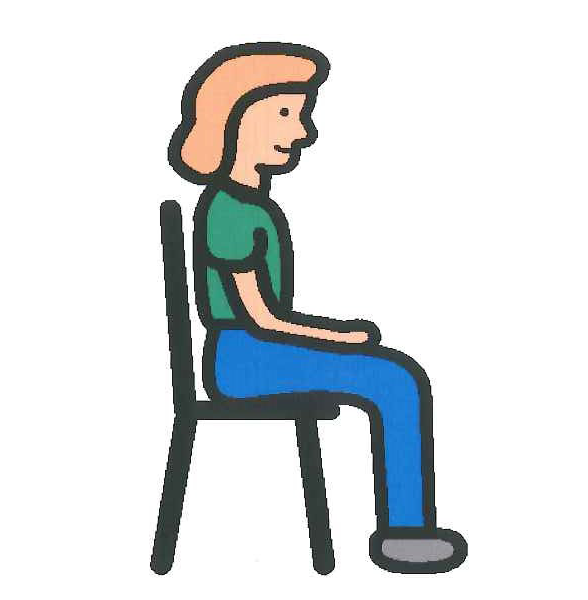 Sit in Seat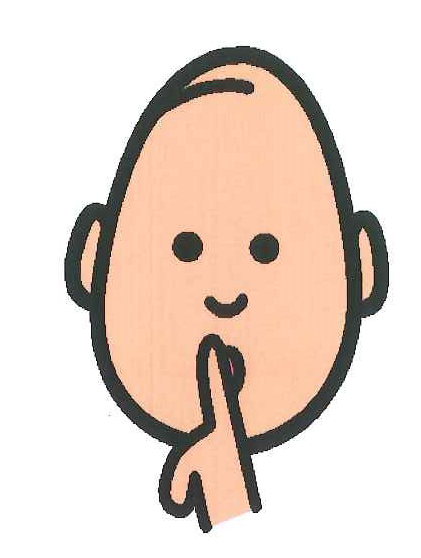 Stay Quiet 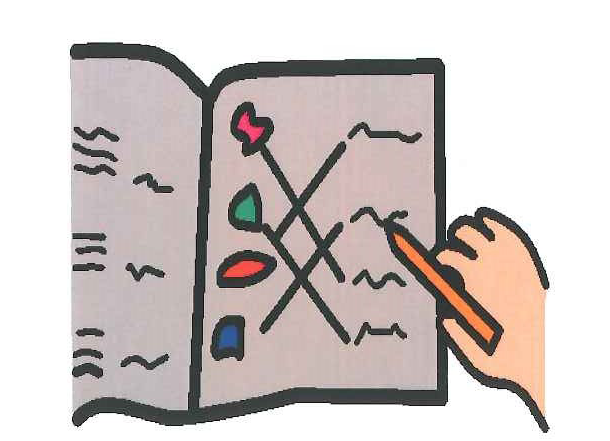 Do your work 